П О С Т А Н О В Л Е Н И Еот  28.02.2017  № 215г. МайкопО внесении изменения в Состав Комиссии Администрации муниципального образования «Город Майкоп» по реализации Административной реформы и развитию информационного обществаВ связи с организационно-штатными изменениями в Администрации муниципального образования «Город Майкоп», п о с т а н о в л я ю:1.Внести в Состав Комиссии Администрации муниципального образования «Город Майкоп» по реализации Административной реформы и развитию информационного общества, утвержденный постановлением Главы муниципального образования «Город Майкоп» от 19.01.2011 № 11                «О создании Комиссии Администрации муниципального образования «Город Майкоп» по реализации Административной реформы и развитию информационного общества» (в редакции постановлений Администрации муниципального образования «Город Майкоп» от 05.12.2012 № 1042, от 27.08.2013 № 645, от 18.08.2014 № 567, от 04.06.2015 № 364, от 27.07.2015 № 493, от 15.02.2016 № 90, от 23.01.2017 № 67), следующее изменение:1.1. заменив строку:строкой:2. Опубликовать настоящее постановление в газете «Майкопские новости» и разместить на официальном сайте Администрации муниципального образования «Город Майкоп3. Настоящее постановление вступает в силу со дня его подписания.И.о. Главы муниципального образования«Город Майкоп»								       Р.И. Махош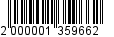 Администрация муниципального образования «Город Майкоп»Республики Адыгея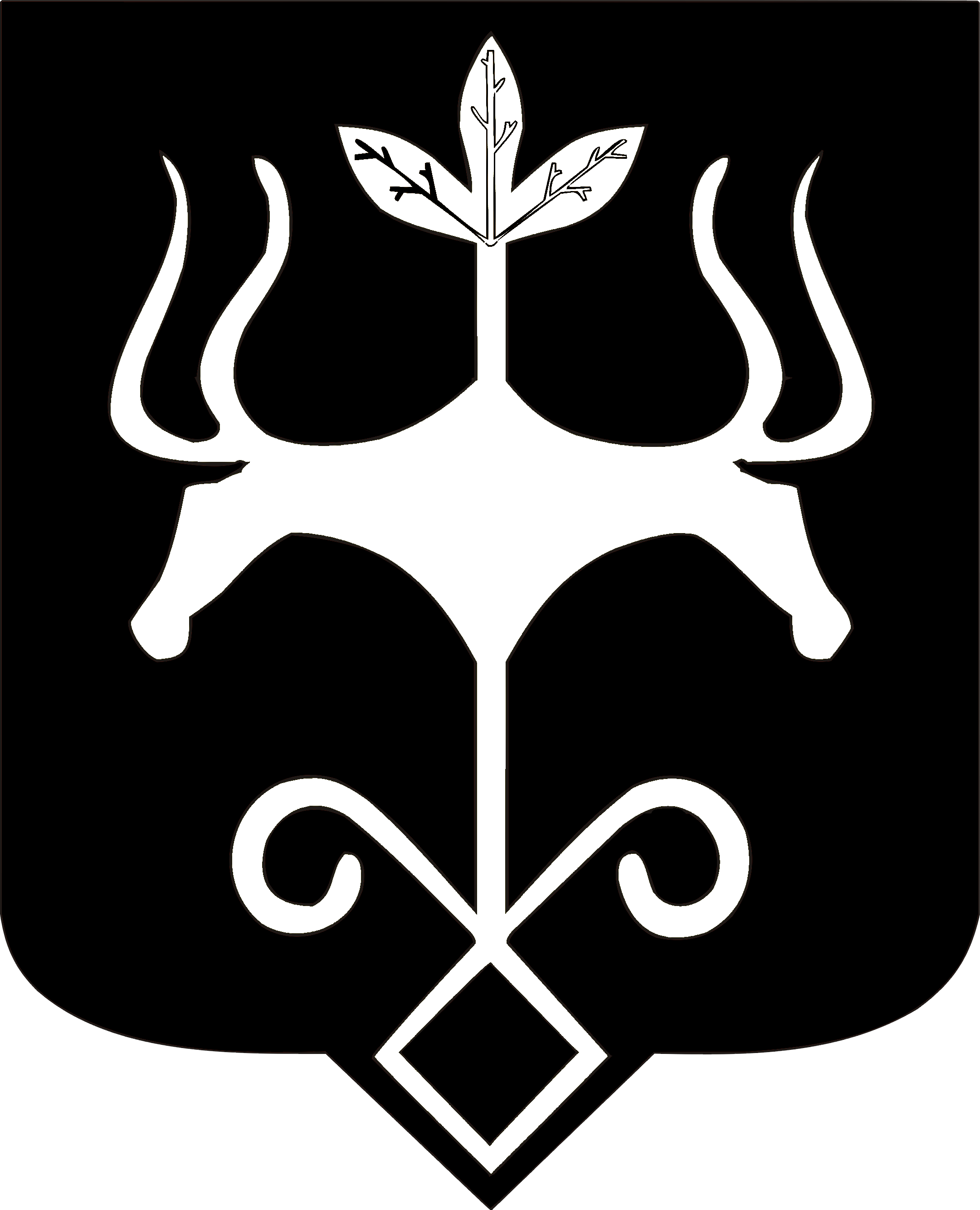 Адыгэ Республикэммуниципальнэ образованиеу
«Къалэу Мыекъуапэ» и Администрацие1Стельмах Сергей ВитальевичПервый заместитель Главы Администрации муниципального образования «Город Майкоп», председатель комиссии1Паранук Сусанна РуслановнаЗаместитель Главы Администрации муниципального образования «Город Майкоп», председатель комиссии